Пищевые отравления и их предупреждение.Практическая работа № 6 «Определение качества пищевых продуктов»Цель: формировать функциональную грамотность по сохранению здоровья.Задачи:Образовательная – уточнение профилактических мер по предупреждению инфекционных, глистных заболеваний, пищевых отравлений.Развивающая – развитие критического мышления, памяти, практических умений, навыков.Воспитательная – воспитание бережного отношения к своему здоровью и здоровью окружающих, чувства ответственности.Тип урока: получение новых знаний Оборудование: учебник 8 класса, презентация по теме, инструктивные карточки.Ход урока.1 Организационный этап2 Актуализация знаний уч-сяПроблема, волнующая людей: Как сохранить здоровье? Какие угрозы для здоровья существуют? Давайте попробует частично решить эту проблему.Вспомним необходимый материал для сегодняшнего урока из курса 7 класса по биологии:1. Где распространены бактерии?2. Какие бактерии являются паразитами?3. Какие заболевания вызывают бактерии?4. Какой вред человеку приносит дизентерийная амеба?5.Что такое гельминтология?6. Каких паразитических червей вы знаете?3 Мотивация знаний. Подведение к теме и цели урока. Проигрывание жизненной ситуации. Вы ушли в поход далеко от дома. Ваш одноклассник что-то съел по дороге и начал жаловаться на недомогание. Вам необходимо оказать первую помощь вашему знакомому при пищевом отравлении. Ваши действия?Что вы не знаете? В чем затруднение?(нужно знать симптомы и первую помощь)4  Изучение нового материала.5 Самостоятельная работа с учебником1 пищевые отравленияНемикробной природы			бактериальной природы6  заполнение таблицы по группам. «Гигиена органов пищеварения. Предупреждение желудочно-кишечных инфекций»7 В результате обсуждения учащиеся делают выводы:1. Пищевое отравление может вызываться различными микроорганизмами, чаще всего это сальмонеллы, палочки ботулизма, холерный вибрион, дизентерийная палочка.2. Попадая в организм, бактерии выделяют яд, который вызывает острое воспаление слизистой желудка, тонкой и толстой кишки. Симптомы: тошнота, рвота, боли в животе, головная боль, иногда судороги.3. Инфекция передается через зараженные пищевые продукты – мясо, рыбу, молоко, салаты и т. д.4. Желудочно-кишечные инфекции называют «болезни грязных рук».8 Самостоятельная работа уч-ся с учебником, стр 999  Первая помощь. обсуждение10 физминуткаУчитель: А вы знаете, в США есть гамбургер, которому 7 лет, а он полностью пригоден в пищу? Как вы думаете, из чего он сделан?Безусловно, многие современные продукты хранятся намного дольше, безусловно, современные технологии выращивания, хранения и приготовления продуктов питания открывают такие возможности, которые раньше считались просто фантастическими, однако за многие, казалось бы, несомненные победы приходится расплачиваться здоровьем.И касается это не только тех продуктов, которые уже давно и повсеместно признаны не очень подходящими (а то и откровенно вредными), но и многих продуктов, которые нам кажутся совершенно безопасными и, более того, полезными.Диетологи всех стран мира, опираясь на убедительные результаты множества исследований, которые неоднократно проводились в разных странах мира, считают, что к самым вредным продуктам питания относятся любимые многими потребителями вареные колбасы, сосиски и сардельки промышленного производства.Дело в том, что в состав этих продуктов входит слишком большое количество пищевых консервантов, разнообразных химических стабилизаторов, загустителей и эмульгаторов, а также антиокислителей, пищевых ароматизаторов и красителей. Также известно, что в состав этой продукции входит большое количество (иногда до 80 %) трансгенной сои. Не секрет, что для изготовления колбасных изделий этой группы используется мясо далеко не самого высокого качества.Употребление в пищу разнообразной продукции, которая относится к категории вареных колбас, способно спровоцировать разные заболевания органов желудочно-кишечного тракта, стать причиной аллергических реакций, тошноты, диареи (расстройства работы желудка), нарушения работы других систем и органов организма, включая зрение.11 Проведение Практической работы №6«Определение качества пищевых продуктов»Цель: овладеть навыками определения качества пищевых продуктов.Выполнение работы по группам.Ответьте на вопросы ( в презентации)Как можно определить качество пищевых продуктов по внешнему виду ?12. Закрепление. Тест по материалу:Выбор рекомендаций по гигиене питания:1) употребление йогуртов и обезжиренного молока;2) быстрое питание;3) мытье рук перед едой;4) ограничение овощей и фруктов;5) обращение на срок годности продуктов;6) проявлять осторожность с консервированными продуктами; и7) ужинать за 1,5 часа до сна;8) не ограничивать  сладости;9) употребление рыбы и птицы;10) употреблять «сырую воду» ;11) хранить готовые и сырые продукты раздельно;12)  употреблять пищу без термической обработки;13) наиболее калорийным должен быть обед и ужин;14) утром лучше не завтракать.. Проигрывание жизненной ситуации - поход в столовую. Вы с классом пришли в столовую обедать. Ваши действия?5. Проигрывание жизненной ситуации – вас угостили яблоком. Ваши друзья угостили вас яблоком. Ваши действия?13 Дом.задание обязательно: п 41а) Выпустить лист «Здоровье», в котором нужно записать меры по предупреждению инфекционных, глистных заболеваний.б) Нарисовать плакат под названием «Нет болезням! Все в наших руках»14. Рефлексия.1. Я теперь знаю……..2. Я теперь умею…….3. Я теперь буду……..4. Я теперь обязательно буду заботиться о своем здоровье и здоровье ……..VI. Домашнее задание.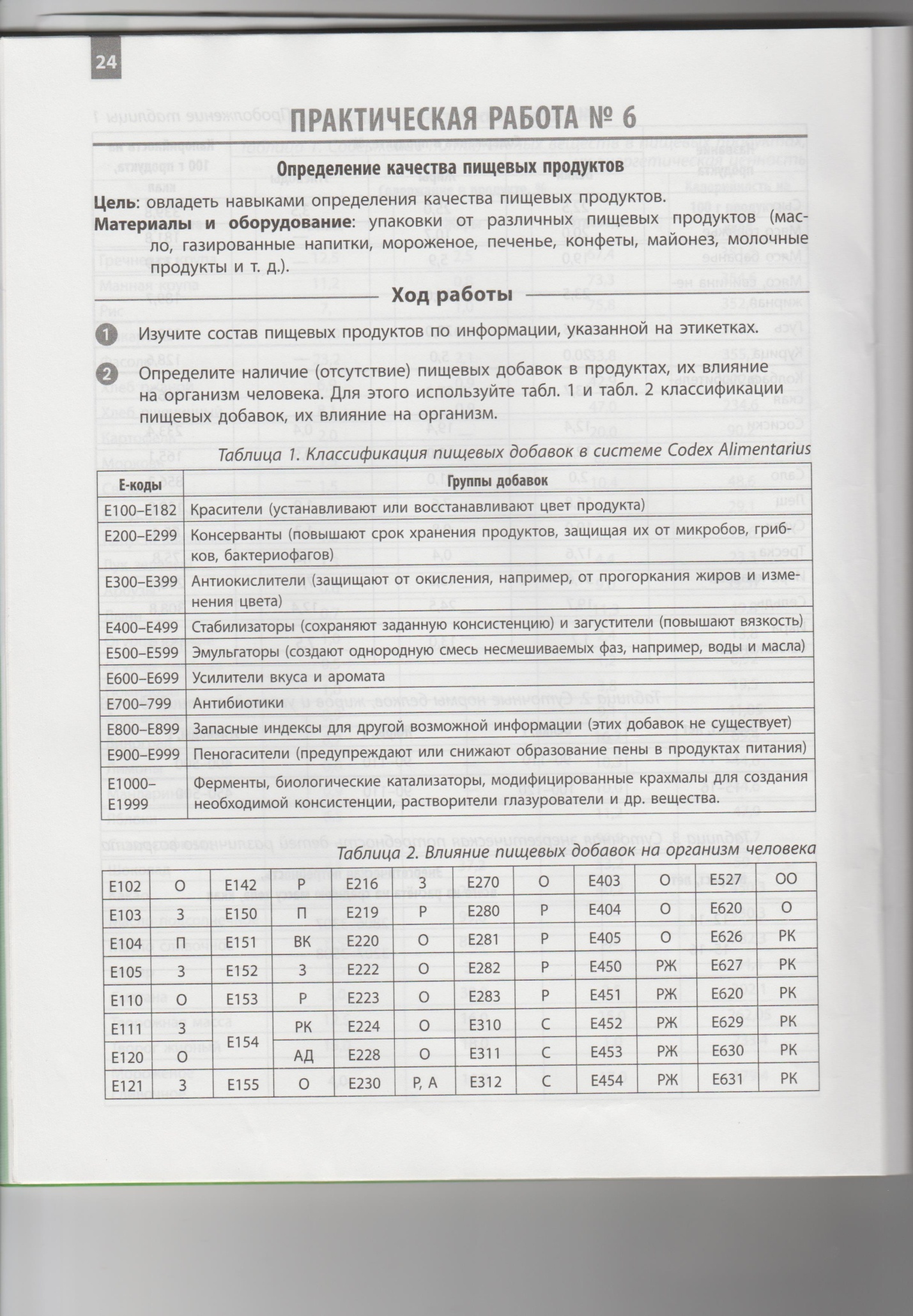 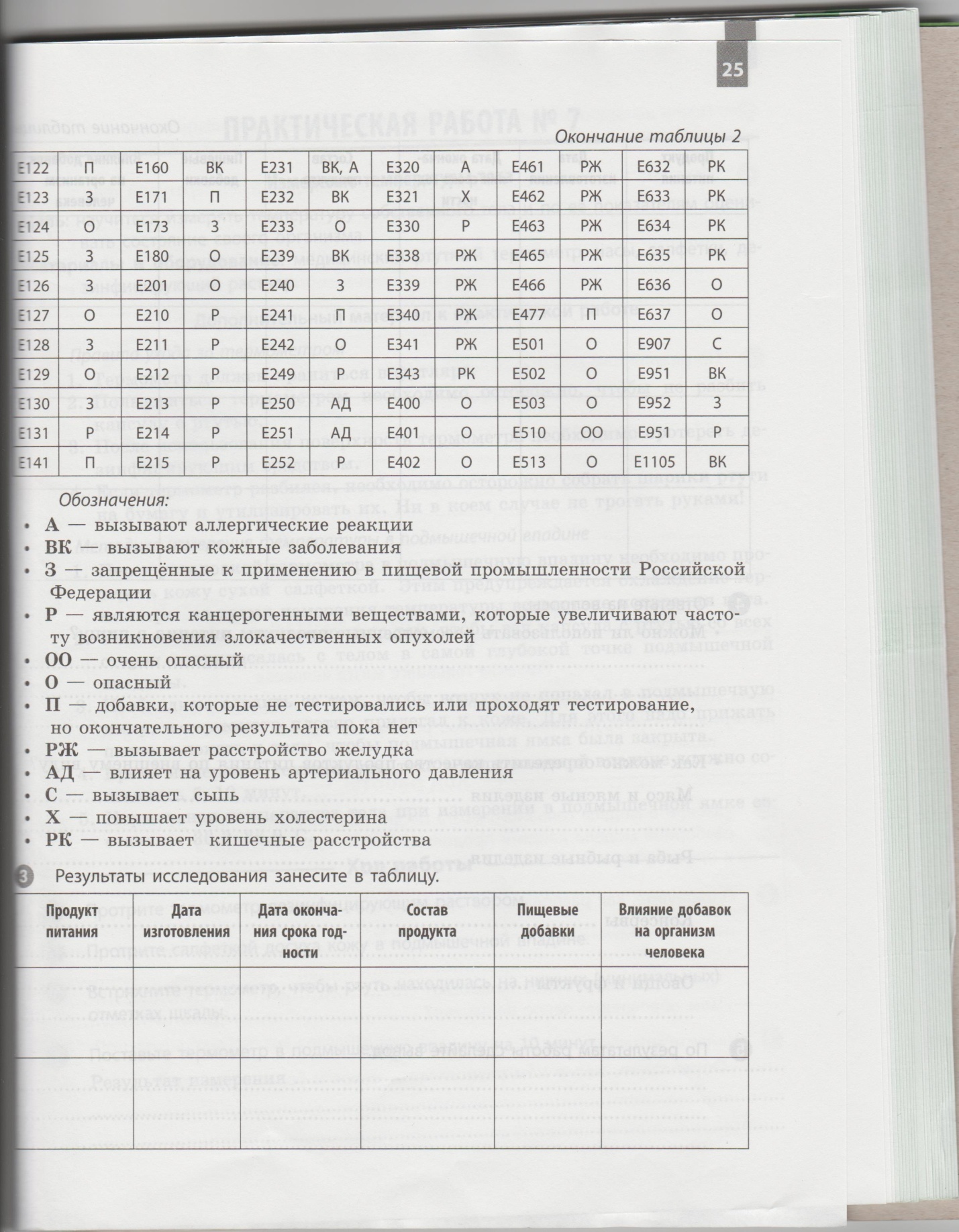 ЗаболеваниеСимптомыПричиныБотулизмГоловные боли, тошнота, рвота, боли в желудке, расстройство зрения паралич  шейных и дыхательных мышц.Недоброкачественная пища, «бомбаж»СальмонеллезВысокая температура, боль в желудке, частый стул, тошнота и рвота.Зараженные продукты: яйца, молоко, молочные продукты. Источник инфекции - домашняя птица, КРС, кошки , собаки.ДизентерияБоли в мышцах и суставах, головная боль, боли в животе (левая сторона).Зараженные продукты питания, воды. Переносчиками инфекции могут быть мухи.гепатитСлабость, горечь во рту, желтеют белки глаз, лицо, руки, темнеет цвет мочиНарушение правил личной гигиены, через кровь